ALFRISTON PARISH COUNCILwww.alfristonparishcouncil.org.ukCLERK TO THE COUNCIL									Victoria Rutt											11 Highfield RoadHoramTel: 01323 870212										TN21 0EDE-mail: alfristonpc01@btconnect.com																				2nd May 2017 Minutes of a meeting of Alfriston Parish Council (APC)held in Alfriston War Memorial Hall on Monday 24th April 2017	Present:	Cllr. N. Beechey	- ChairCllr. J. Dumelow - Vice Chair		Cllr. N. White 		Cllr. D. Bell					Cllr. V. Cooper			Cllr. K. Halliday				Cllr. R. Savage 	In attendance:	Victoria Rutt - Parish Clerk	Approximately 15 members of the publicChairman’s WelcomeCllr. Beechey welcomed everyone to the meeting. Public QuestionsNo public questions.  Report from Maria Caulfield MPNo attendance and no report. Report from East Sussex County Councillor Nick BennettNo attendance, his annual report will be circulated with the minutes. Report from Wealden District Councillor Phillip EdeCllr Ede updated within the Parish Assembly meeting. Apologies for absence	Apologies received from Maria Caulfield MP and Councillor Nick Bennett. MinutesCllr. Halliday proposed and Cllr. Bell seconded a motion that the Minutes of the meeting held on 	20th March 2017 were approved and signed as a true and accurate record.															MOTION CARRIEDCllr. Beechey duly signed the minutesFinanceCllr. Dumelow proposed and Cllr. White seconded a motion to approve the Statement of Finances													MOTION CARRIEDCllr. Cooper approved and signed Invoices for PaymentCllr. Bell proposed and Cllr Savage seconded the motion to approve and adopt the Finance regulations 2017, Quarterly Audit checklist and 2017 risk assessment. The bank signatories were discussed, Cllr. Halliday and Martha Lawes to be removed and Cllr. Cooper and Victoria Rutt to be added. This was proposed by Cllr. Bell and seconded by Cllr. White.   To consider an A board on 29/30 April to advertise the traffic consultation exhibitionThis was discussed and the Parish Council were content in granting permission. To ratify the decision to appoint id-verde for grass cutting servicesThis was discussed and it was agreed that id verde would be appointed. This was proposed by Cllr Dumelow and seconded by Cllr. Savage.  To settle the criteria for resident permits in Dene Car ParkThe criteria for resident and business parking permits in the Dene Car Park was discussed. It was agreed that all residents in the High Street, West Street, North Street, Waterloo Square and Market Square who do not have access to a garage or off street parking meet the criteria and will get a permit. The application form will be amended and letters to residents will be sent out in the next few months.  The permit application will now be annually with the permit having an expiry date on, this will commence from 1st September 2017.  Report on Highways & Twittens – Cllr. HallidayBicycle rack on the island in the Square – Cllr Halliday reported that he has been looking at installing a bicycle rack and had researched a few options. Measurements will need to be taken to see how much space it will take up as since the flowers have been planted it now looks lovely and visitors are not parking their bikes against the tree.  It was agreed that Cllr White would monitor for a few months and see if bikes are becoming a problem, if they are then Cllr Halliday will look into the rack.Replacement bins on Market Square – Cllr Halliday reported that he is looking into this still and will report back with options. Report on Allotments – Cllr. CooperNothing to report. Report on Rights of Way and Countryside – Cllr. BellCllr Bell reported that he has nothing to report except he would like to know East Sussex Highway cutting dates, the Clerk confirmed she has these and will forward them on to Cllr Bell. Report on Car Parks and Public Transport – Cllr. SavageBus shelter in Willows car park – The Clerk is going to circulate some quotes from companies to Councillors for discussion. Replacement bins in Willows car park – The Clerk is going to get some quotes from local carpenters to see if we can fix the current wooden casing of the bins in the car park. Report on Strategic Planning – Cllr. Dumelow 	Nothing to report. Report on Tye and Recreation Ground – Cllr. Beechey  Tye Road – Cllr Beechey reported that all the works have now been completed on the Tye.  The gate at the Clergy House end is outstanding and some further works to some of the bollards; the Clerk is going to progress this. The new gate leading to the Tye now has a padlock on so this will hopefully stop the parking on the Tye. Cllr Dumelow expressed her desire for a Heartstart sign to go on one of the bollards next to the first disabled bay. The Clerk will action this.   Playground refurbishment – Cllr Cooper reported that the emergency repair works are being completed on the playground this week. She has received another quote from Playdale which will be circulated to Councillors. Cllr Cooper also confirmed that she is applying for a grant to help with the refurbishment. Bench on the Recreation Ground – It was agreed that the Clerk will obtain some quotes and circulate to Councillors. Report from Planning Committee - Cllr BellApplications to be considered by APC planning committee at this meetingSDNP/17/01181/HOUS.  The Carthouse, Whiteway, Alfriston, BN26 5TSProposed two bay garage and workshop with games room over, linked to the existing dwelling by a glazed link. Together with associated hard and soft landscaping works.SDNP/17/01344/HOUS and SDNP/17/01345/LIS. Frog Firle Barn, Whiteway, Alfriston, BN26 5TT  Proposed full height porch extensionApplications considered by APC Planning Committee since last meetingApplications notified or awaiting decision from SDNPASDNP/17/01181/HOUS.  The Carthouse, Whiteway, Alfriston, BN26 5TSProposed two bay garage and workshop with games room over, linked to the existing dwelling by a glazed link. Together with associated hard and soft landscaping works.SDNP/17/01344/HOUS and SDNP/17/01345/LIS. Frog Firle Barn, Whiteway, Alfriston, BN26 5TT  Proposed full height porch extensionReports from Outside BodiesLorry Watch – no report. Heartstart – Cllr Dumelow reported that they have been busy with some calls in Seaford, not justAlfriston. They are still desperate for volunteers so please speak to Cllr Dumelow if interested. Alfriston Emergency Group – Vernon Reynolds confirmed that the AEG are looking at clearing the drains at the moment. Flood Forum – John Hurwood reported that they recently held an interesting Flood Forum meeting which Councillors were sent the minutes, he discussed the possibility of APC helping towards buying a second-hand pump. The cost of the pump is around £3000, Cllr Beechey agreed that the Clerk would review the finances and report back at the next meeting. Neighbourhood Watch – no report. Twinning Committee – no report. Alfriston and Cuckmere Connect – Cllr White reported that the group have started with their first event, Alfriston Bloom and they are in the process of setting up a bank account so all very positive.  Cuckmere Buses – no report.  Correspondence to The ClerkThe Clerk received an email from Holly Daniels about advertising the Sussex Day which is being held on the 10th June. It was agreed by the Council that the banners can be put up one month before the event and the A board can be put up one week before the event. An email was received from Stephen Rabagliati from the Apiary about placing a pot on the corner of his property on the High Street. It was reported back that APC are not the appropriate body to give permission for this but thank him for asking. Sir Richard Mottram contacted the Clerk about the bins on the Tye as they are overflowing with litter and he has cleared up himself a few times. The Councillors discussed this and will look into installing more bins onto the Tye. The Clerk will do this.Lisa Woolridge emailed to see if there is anything we can do about children climbing and swinging from the trees on the Tye. Sadly there is nothing that APC can do but her concerns have been noted. Emily Holland from Alfriston Summer Music Festival has been granted permission to use the A board for the duration of the festival [18th – 23rd July] to promote the event. Craig Mewett contacted the Clerk on behalf of Eastbourne Bonfire Society as an event is being held in the Smugglers on the 5th August and he would like permission for Morris sides to play on the Tye at several points throughout the day to encourage people to come to the event, permission was granted from the Council to do this. He also requested if it was possible for the bonfire members along with Morris sides and drummers to do a small procession from the Smugglers, down the High Street, to the Tye and back again. The Council confirmed that they can’t give permission for this as it is not in their power to do so but would love to see the procession take place. An email has been received from Brian Thubron who is arranging a small 3-day event along the South Downs Way. He would like permission to site a first aid station on Monday 1st May at the village end of footbridge across the Cuckmere River. It will consist of 2 small tables and chairs, they will be there 14.00 – 17.00 and remove all traces of their presence when they leave.  All Councillors granted permission to Brian via email on 4th April. Date of next meetingThe next meeting of the Council will be held at 7.15 pm on Monday 15th May 2017 in Alfriston 		War Memorial Hall. The meeting will be suspended after the Chairman’s Welcome to allow Public Questions and Reports from County and District Councillors.Public QuestionsJohn Hurwood wanted to say that he is not enthusiastic about installing a bike rack on theisland in the Square. Cllr Beechey agrees.Signed                   								Nicholas Beechey 											15TH May 2017 Appendix A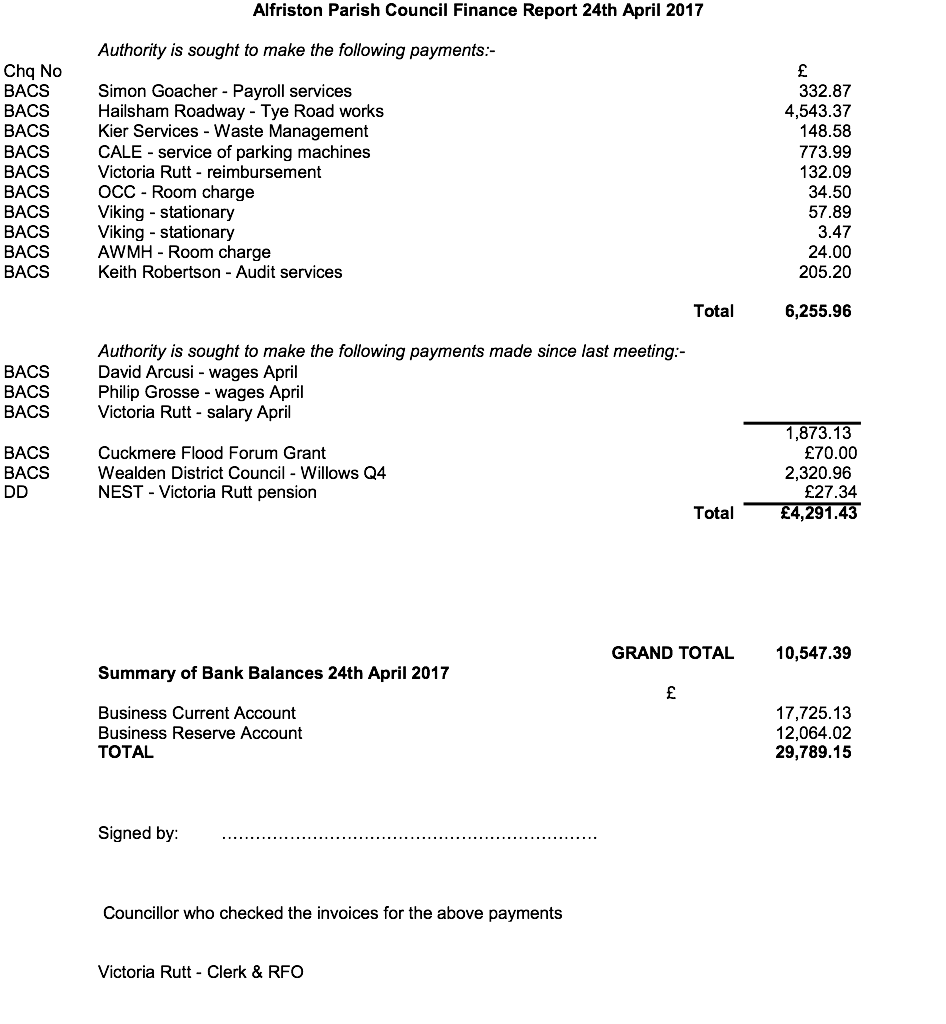 